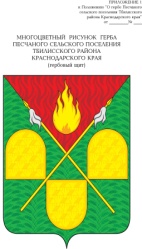 АДМИНИСТРАЦИЯ ПЕСЧАНОГО СЕЛЬСКОГО ПОСЕЛЕНИЯТБИЛИССКОГО РАЙОНАПОСТАНОВЛЕНИЕОт 08 июля 2022 года                                                                                № 55х. ПесчаныйО внесении дополнения в постановление администрации Песчаного сельского поселения Тбилисского района от 11 апреля 2022 года № 21 «Об утверждении перечней главных администраторовдоходов бюджета Песчаного сельского поселения Тбилисского района»В соответствии с пунктом 32 статьи 1601 Бюджетного кодекса Российской Федерации, руководствуясь статьями 31, 58, 60 Устава Песчаного сельского поселения Тбилисского района    п о с т а н о в л я ю:1. Дополнить приложение № 1 «Перечень главных администраторов доходов бюджета Песчаного сельского поселения Тбилисского района» к постановлению администрации Песчаного сельского поселения Тбилисского района от 11 апреля 2022 года № 21 «Об утверждении перечней главных администраторов доходов бюджета Песчаного сельского поселения Тбилисского района » следующим кодом доходов бюджетной классификации:2. Ведущему специалисту администрации Песчаного сельского поселения Тбилисского района В.А. Олехнович разместить настоящее постановление на официальном сайте администрации Песчаного сельского поселения Тбилисского района в информационно-телекоммуникационной сети «Интернет».3. Контроль за выполнением настоящего постановления оставляю за собой.4. Постановление вступает в силу со дня его подписания и распространяется на правоотношения, возникающие с 1 июля 2022 года.Глава Песчаного сельского поселенияТбилисского района                                                                              И.В. СелезнёвЛИСТ СОГЛАСОВАНИЯпроекта постановления администрации Песчаного сельского поселения Тбилисского районаот 08 июля 2022 года № 55«О внесении дополнения в постановление администрации Песчаного сельского поселения Тбилисского района от 11 апреля 2022 года № 21 «Об утверждении перечней главных администраторов доходов бюджета Песчаного сельского поселения Тбилисского района»Проект подготовлен и внесен:Экспертом, финансистом администрации Песчаного сельского поселения Тбилисского района                                                                Н.А. БолдыревойПроект согласован:ведущий специалист администрации Песчаного сельского поселения Тбилисского района  					                   В.А. ОлехновичГлава Песчаного сельского поселенияТбилисского района							И.В. СелезнёвЗАЯВКАК ПОСТАНОВЛЕНИЮ Наименование  постановления:«О внесении дополнения в постановление администрации Песчаного сельского поселения Тбилисского района от 11 апреля 2022 года № 21 «Об утверждении перечней главных администраторовдоходов бюджета Песчаного сельского поселения Тбилисского района»Проект подготовлен и внесен: эксперт, финансист администрации Песчаного сельского поселения Тбилисского района Н.А. БолдыреваПостановление разослать:должностным лицам администрации Песчаного сельского поселения Тбилисского района -  1 экземпляр.___________                  Болдырева Нина Анатольевна                   08 июля 2022 г. (подпись)                                          60-4-71Код бюджетной классификацииРоссийской ФедерацииКод бюджетной классификацииРоссийской ФедерацииНаименование главного администратора доходов  бюджета, наименование кода вида (подвида) доходов бюджетаглавного администратора доходов Вида (подвида) доходов бюджета Наименование главного администратора доходов  бюджета, наименование кода вида (подвида) доходов бюджета123992администрация Песчаногосельского поселения  Тбилисского района9922 08 10000 10 0000 150Перечисления из бюджетов сельских поселений (в бюджеты сельских поселений) для осуществления взыскания